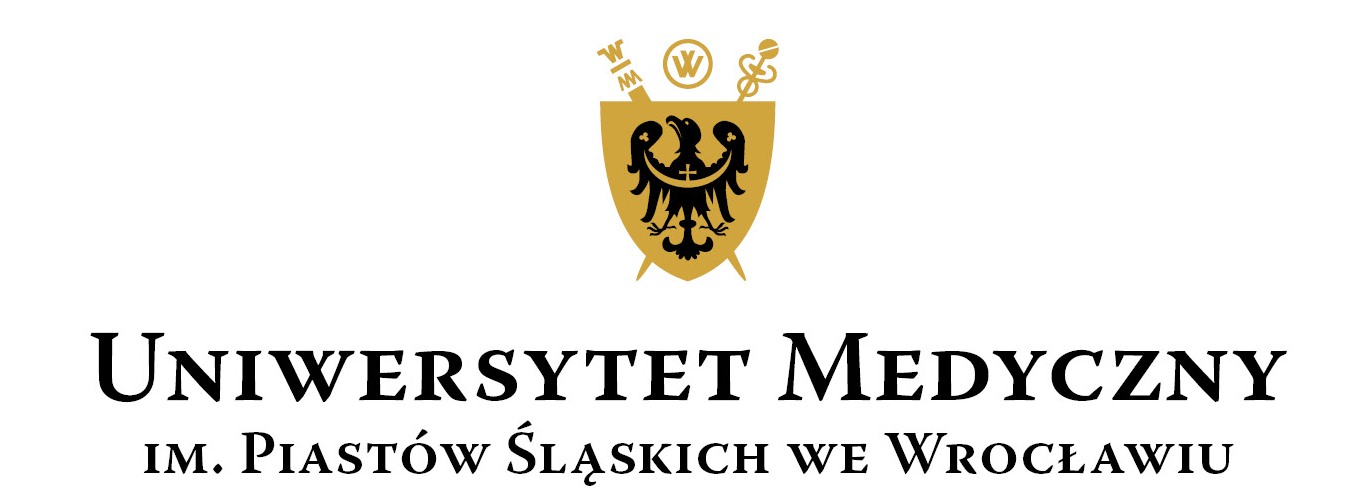 	WYDZIAŁOWA KOMISJA WYBORCZA	Wydział Farmaceutyczny z Oddziałem Analityki Medycznejkadencja 2016–2020Wasz znak:                           Data:                                                 Nasz znak:                                       Data:                                                                                                   DF-0052-2/16                              05 luty 2016 r.KOMUNIKAT NR 8WYDZIAŁOWEJ KOMISJI WYBORCZEJWYDZIAŁU FARMACEUTYCZNEGO Z ODDZIAŁEM ANALITYKI MEDYCZNEJKADENCJA 2016-2020WYBORY PRZEDSTAWICIELI DO RADY WYDZIAŁU FARMACEUTYCZNEGO Z ODDZIAŁEM ANALITYKI MEDYCZNEJ NA KADENCJĘ 2012-2016GRUPA- POMOCNICZY NAUCZYCIELE AKADEMICCY-  9 mandatów16 lutego 2016r. (wtorek), g. 09:00,  miejsce: Wydział Farmaceutyczny z OAM ul. Borowska 211, sala W3, I piętroGRUPA- PRACOWNICY NIEBEDĄCY NAUCZYCIELAMI AKADEMICKIMI -  1 mandat 19 lutego 2016r. (piątek), g.09:00 miejsce: Wydział Farmaceutyczny z OAM ul. Borowska 211 sala W3, I piętro                                                                                                 Przewodniczący                                                                                              Wydziałowej Komisji Wyborczej                                                                                             Kadencja 2016–2020                                                                                          Dr hab. Agnieszka Piwowar, prof. nadzw.